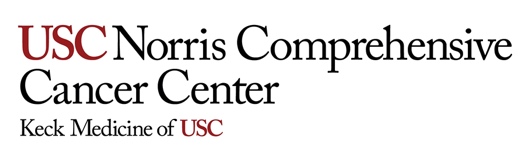 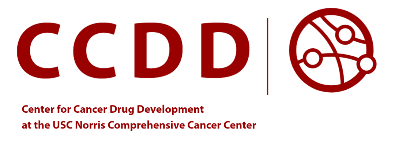 USC Norris CCDD Intake FormPurpose: This form is the first step in the CCDD review processReview Process: Faculty will be paired with a MESH representative, your primary point of contact during the entire process. MESH will work with you to: Understand Scientific and Technical RationaleDiscuss unmet needs and business considerationsCreate a path to clinic showing critical inflection pointsIncorporate information into presentation for EAC reviewEligibility: Individuals with a track record of conducting cancer research. Concepts from USC Norris members may be prioritized.Please return the completed form to the MESH BDIR team at mesh.academy@usc.edu to begin the CCDD review processIf you have any questions or would like to discuss your target/therapeutic before submitting the intake form please contact the MESH BDIR team at mesh.academy@usc.eduPlease answer all applicable questions with descriptive and detailed answers.Please attach your NIH biosketch and that of your collaborators. Name: Title:Department:Department:Department:School: School: Email address: Email address: Email address: Email address: Phone: Phone: Are you a member of USC Norris? Are you a member of USC Norris? Are you a member of USC Norris? Are you a member of USC Norris? Are you a member of USC Norris? Are you a member of USC Norris? Are you a member of USC Norris? Are you a member of USC Norris? Are you a member of USC Norris? Yes                NoTarget Information (A drug target is a molecule in the body, usually a protein, that is intrinsically associated with a particular disease process and that could be modulated by a drug to produce a desired therapeutic effect):Target Information (A drug target is a molecule in the body, usually a protein, that is intrinsically associated with a particular disease process and that could be modulated by a drug to produce a desired therapeutic effect):Target Information (A drug target is a molecule in the body, usually a protein, that is intrinsically associated with a particular disease process and that could be modulated by a drug to produce a desired therapeutic effect):Name of target (include full name in addition to any acronyms):Name of target (include full name in addition to any acronyms):Target class (ex. transporter, GPCR, enzyme, cytokine, RNA, etc.):Target class (ex. transporter, GPCR, enzyme, cytokine, RNA, etc.):Brief description of the target: Brief description of the target: Is this a novel drug target (i.e. not known to be modulated by an approved drug)?Is this a novel drug target (i.e. not known to be modulated by an approved drug)?Disease relevance of target/pathway for oncology:Disease relevance of target/pathway for oncology:Disease relevance of target/pathway for oncology:Briefly summarize any relevant genetic, biochemical, pharmacological or clinical data/evidence:Briefly summarize any relevant genetic, biochemical, pharmacological or clinical data/evidence:Potential therapeutic indication(s) in oncology (therapeutic indication specifies which disease/condition the medication would treat, ex. melanoma, breast cancer, SCLC, AML):Potential therapeutic indication(s) in oncology (therapeutic indication specifies which disease/condition the medication would treat, ex. melanoma, breast cancer, SCLC, AML):Unmet medical need:Unmet medical need:Unmet medical need:Size of patient population for the specific indication:Size of patient population for the specific indication:Level of morbidity and mortality in patient population:Level of morbidity and mortality in patient population:What are the current treatment options/therapies?What are the current treatment options/therapies?Please describe the unmet need or problem you are trying to address:How does your therapeutic approach address this problem? What are the are the advantages of your approach over current treatment options/therapies?Please describe the unmet need or problem you are trying to address:How does your therapeutic approach address this problem? What are the are the advantages of your approach over current treatment options/therapies?Stage of development: Stage of development: Stage of development: What is the stage? (Target ID, Target validation, Hit identification, Hit-to-lead, Lead optimization, Candidate selection/Preclinical development, Clinical trial):What is the stage? (Target ID, Target validation, Hit identification, Hit-to-lead, Lead optimization, Candidate selection/Preclinical development, Clinical trial):Brief description of stage of the project:Brief description of stage of the project:Target Validation:Target Validation:Target Validation:Target validation statusTarget validation statusBriefly summarize any relevant in vitro data that supports your target of interest (ex. loss of function/gain of function, pharmacological assays, etc.) Briefly summarize any relevant in vivo data that supports your target of interest (ex. loss of function/gain of function, pharmacological assays, etc.Briefly summarize any relevant supporting evidence in humans (ex. patients and/or patient samples)Are there any potential target-related biomarkers? If yes, please describe?Are there any potential target-related biomarkers? If yes, please describe?Are disease relevant in vitro and/or in vivo models available? If yes, please describe?Are disease relevant in vitro and/or in vivo models available? If yes, please describe?Are tool compounds available? If yes, please describe?Are tool compounds available? If yes, please describe?Is a 3D structure available for the target? Is a 3D structure available for the target? Is a screening assay available? If yes, please describe?Is a screening assay available? If yes, please describe?Candidate Therapeutic (If you do not have a candidate therapeutic please skip to section 7):Candidate Therapeutic (If you do not have a candidate therapeutic please skip to section 7):Candidate Therapeutic (If you do not have a candidate therapeutic please skip to section 7):Modality (ex. small molecule, large molecule, antibody, cell therapy, and vaccines):Is this a new chemical entity (NCE) or a repurposed drug? If this is a repurposed drug, please provide the drug name:Drug properties (ex. structural, physicochemical, biochemical, pharmacological, pharmacokinetic (PK), toxicity characteristics, route of administration):Modality (ex. small molecule, large molecule, antibody, cell therapy, and vaccines):Is this a new chemical entity (NCE) or a repurposed drug? If this is a repurposed drug, please provide the drug name:Drug properties (ex. structural, physicochemical, biochemical, pharmacological, pharmacokinetic (PK), toxicity characteristics, route of administration):Describe the stage of development of your candidate therapeutic. Please provide specific information about your progress so far including key experiments and results:Describe the stage of development of your candidate therapeutic. Please provide specific information about your progress so far including key experiments and results:Is the mechanism of action (MOA) known? If so, please describe.Would the candidate therapeutic be a monotherapy, a component of a combination therapy or both? Please provide brief explanation.Is the mechanism of action (MOA) known? If so, please describe.Would the candidate therapeutic be a monotherapy, a component of a combination therapy or both? Please provide brief explanation.Was the candidate therapeutic discovered and developed at USC? If not, where did it originate from?Was the candidate therapeutic discovered and developed at USC? If not, where did it originate from?Competitive landscape:Competitive landscape:Competitive landscape:Are other drugs being developed for this target?Are other drugs being developed for this target?If so, please describe the other therapeutics or approaches currently under development and how yours differs. If so, please describe the other therapeutics or approaches currently under development and how yours differs. What is the advantage of your proposed therapeutic approach compared to others under development? What is the advantage of your proposed therapeutic approach compared to others under development? IP Status: IP Status: IP Status: Has an Invention Disclosure been submitted to USC Stevens - yes/no?Has an Invention Disclosure been submitted to USC Stevens - yes/no?If an invention disclosure was submitted, what is the status? (ex. decision not to file, waiting for more information, filed patent application)If a patent application(s) was filed or a patent(s) was granted, please list the applicable patent and/or application number(s):If an invention disclosure was submitted, what is the status? (ex. decision not to file, waiting for more information, filed patent application)If a patent application(s) was filed or a patent(s) was granted, please list the applicable patent and/or application number(s):Is any of the IP currently optioned or licensed to a company? If yes, please explain.Is any of the IP currently optioned or licensed to a company? If yes, please explain.If the target and/or candidate therapeutic are part of a collaboration, please list the name(s) and affiliation(s) of any collaborators (USC and external) and describe their role(s) in the project?If the target and/or candidate therapeutic are part of a collaboration, please list the name(s) and affiliation(s) of any collaborators (USC and external) and describe their role(s) in the project?If the target and/or candidate therapeutic are part of a collaboration, please list the name(s) and affiliation(s) of any collaborators (USC and external) and describe their role(s) in the project?Please list the sources of funding that have supported the work to date?Please list the sources of funding that have supported the work to date?Please list the sources of funding that have supported the work to date?Who are the key academic competitors or experts in the field?Who are the key academic competitors or experts in the field?Who are the key academic competitors or experts in the field?Please list key publications you have authored that support the target, its discovery, and the therapeutic candidate if applicable:Project Goals:What is the immediate goal for this project?Briefly describe the next critical set of experiments needed to reach this goal:What resources and/or expertise are needed?Please list key publications you have authored that support the target, its discovery, and the therapeutic candidate if applicable:Project Goals:What is the immediate goal for this project?Briefly describe the next critical set of experiments needed to reach this goal:What resources and/or expertise are needed?Please list key publications you have authored that support the target, its discovery, and the therapeutic candidate if applicable:Project Goals:What is the immediate goal for this project?Briefly describe the next critical set of experiments needed to reach this goal:What resources and/or expertise are needed?